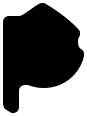 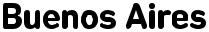 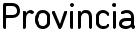 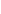 DATOS DEL ALUMNO                  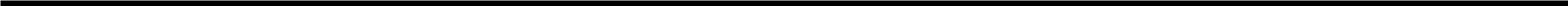 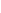  En caso de contestar NO	¿Cuántas materias adeuda?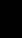 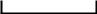 ¿Cuáles?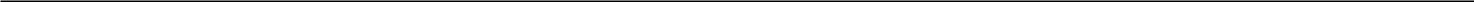 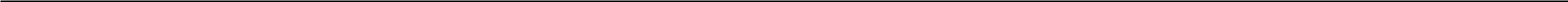  En caso de contestar SÍ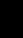 Título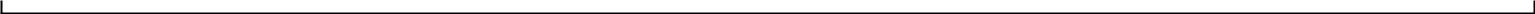 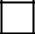 A LLENAR POR EL ESTABLECIMIENTOTRAYECTORIA OCUPACIONAL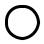 SITUACIÓN FAMILIARCondiciones para la reinscripción (Régimen Académico Marco 4043/09 y comunicación N°32/10)Ser alumno regular (acreditar al menos una unidad curricular por año calendario, renovar la inscripción como estudiante, cumplir el porcentaje de asistencia requerido en las cursadas).Inscripción en cada unidad curricular de acuerdo al régimen de correlatividades.Indicar año, unidad curricular, condición regular o libre, turno y carreraLa inscripción en Condición de estudiante libre podrá realizarse hasta un 30% de las unidades curriculares por año en el diseño curricular.El estudiante podrá inscribirse para recursar unidades curriculares las veces que así lo requiera.FICHA DE SALUD - EN CASO DE EMERGENCIA CONFIDENCIALIDAD - NO PARA DATOS ESTADÍSTICOSSOLICITUD DE INSCRIPCIÓN  Año Lectivo 2019Nº:Nº:EDUCACIÓN SUPERIORA LLENAR POR EL ESTABLECIMIENTOA LLENAR POR EL ESTABLECIMIENTOCARRERA:         CARRERA:         Tipo de DocumentoTipo de DocumentoTipo de DocumentoTipo de DocumentoTipo de DocumentoTipo de DocumentoTipo de DocumentoNºNºNºEstado CivilEstado CivilEstado CivilEstado CivilEstado CivilTipo de DocumentoTipo de DocumentoTipo de DocumentoTipo de DocumentoTipo de DocumentoTipo de DocumentoTipo de DocumentoNºNºNºEstado CivilEstado CivilEstado CivilEstado CivilEstado CivilTipo de DocumentoTipo de DocumentoTipo de DocumentoTipo de DocumentoTipo de DocumentoTipo de DocumentoTipo de DocumentoNºNºNºEstado CivilEstado CivilEstado CivilEstado CivilEstado CivilApellido/sApellido/sApellido/sNombre/sNombre/sNombre/sApellido/sApellido/sApellido/sNombre/sNombre/sNombre/sSexoFecha de Nac.Fecha de Nac.Fecha de Nac.Fecha de Nac.Fecha de Nac.Fecha de Nac.Loc. de Nac.Loc. de Nac.Loc. de Nac.Loc. de Nac.País de Nac.País de Nac.País de Nac.País de Nac.SexoFecha de Nac.Fecha de Nac.Fecha de Nac.Fecha de Nac.Fecha de Nac.Fecha de Nac.Loc. de Nac.Loc. de Nac.Loc. de Nac.Loc. de Nac.País de Nac.País de Nac.País de Nac.País de Nac.DOMICILIO CalleDOMICILIO CalleDOMICILIO CalleDOMICILIO CalleDOMICILIO CalleDOMICILIO CalleNºPisoDptoDptoDOMICILIO CalleDOMICILIO CalleDOMICILIO CalleDOMICILIO CalleDOMICILIO CalleDOMICILIO CalleNºPisoDptoDptoProvinciaProvinciaDistritoDistritoDistritoLocalidadLocalidadLocalidadCódigo PostalCódigo PostalCódigo PostalCódigo PostalCódigo PostalProvinciaProvinciaDistritoDistritoDistritoLocalidadLocalidadLocalidadCódigo PostalCódigo PostalCódigo PostalCódigo PostalCódigo PostalTeléfono fijoTeléfono fijoTeléfono fijoTeléfono fijoCelularCelularCorreo ElectrónicoCorreo ElectrónicoCorreo ElectrónicoCorreo ElectrónicoCorreo ElectrónicoCorreo ElectrónicoCorreo ElectrónicoTeléfono fijoTeléfono fijoTeléfono fijoTeléfono fijoCelularCelularCorreo ElectrónicoCorreo ElectrónicoCorreo ElectrónicoCorreo ElectrónicoCorreo ElectrónicoCorreo ElectrónicoCorreo ElectrónicoTeléfono fijoTeléfono fijoTeléfono fijoTeléfono fijoCelularCelularCorreo ElectrónicoCorreo ElectrónicoCorreo ElectrónicoCorreo ElectrónicoCorreo ElectrónicoCorreo ElectrónicoCorreo Electrónico         FORMACIÓN         FORMACIÓN         FORMACIÓN         FORMACIÓN         FORMACIÓNTítulo Secundario  SÍ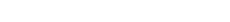 Título Secundario  SÍTítulo Secundario  SÍTítulo Secundario  SÍTítulo Secundario  SÍTítulo Secundario  SÍTítulo Secundario  SÍTítulo Secundario  SÍNONONONONONONOOrientaciónOrientaciónOtorgado porOtorgado porOtorgado porAño de EgresoAño de EgresoAño de EgresoAño de EgresoAño de EgresoPromedioTítulo en Trámite  SÍTítulo en Trámite  SÍTítulo en Trámite  SÍNOAño de EgresoAño de EgresoAño de EgresoAño de EgresoAño de EgresoPromedioTítulo en Trámite  SÍTítulo en Trámite  SÍTítulo en Trámite  SÍNOAño de EgresoAño de EgresoAño de EgresoAño de EgresoAño de EgresoPromedioTítulo en Trámite  SÍTítulo en Trámite  SÍTítulo en Trámite  SÍNOMayor título obtenidoMayor título obtenidoMayor título obtenidoMayor título obtenidoMayor título obtenidoMayor título obtenidoMayor título obtenidoTerciarioTerciarioTerciarioTerciarioUniversitarioUniversitarioUniversitarioUniversitarioUniversitarioPostgradoPostgradoTítuloTítuloOtorgado porOtorgado porOtorgado porOtorgado porPromedioOtorgado porOtorgado porOtorgado porOtorgado porPromedioINFORMACIÓN COMPLEMENTARIAINFORMACIÓN COMPLEMENTARIAINFORMACIÓN COMPLEMENTARIAINFORMACIÓN COMPLEMENTARIAINFORMACIÓN COMPLEMENTARIAINFORMACIÓN COMPLEMENTARIAINFORMACIÓN COMPLEMENTARIAINFORMACIÓN COMPLEMENTARIAINFORMACIÓN COMPLEMENTARIAINFORMACIÓN COMPLEMENTARIAINFORMACIÓN COMPLEMENTARIAINFORMACIÓN COMPLEMENTARIAMáximo Nivel educativo del padreMáximo Nivel educativo del padreMáximo Nivel educativo del padreMáximo Nivel educativo del padreMáximo Nivel educativo del padreMáximo Nivel educativo del padreMáximo Nivel educativo del padreMáximo Nivel educativo del padreMáximo Nivel educativo del padreMáximo Nivel educativo del padreMáximo Nivel educativo del padreMáximo Nivel educativo del padreNunca asistióNunca asistióNunca asistióNunca asistióNunca asistióNunca asistióPrimaria incompletaPrimaria incompletaPrimaria incompletaPrimaria incompletaPrimaria incompletaPrimaria incompletaPrimaria completaPrimaria completaPrimaria completaPrimaria completaPrimaria completaSecundaria incompletaSecundaria incompletaSecundaria completaSecundaria completaTerciario incompletoTerciario incompletoTerciario incompletoTerciario incompletoTerciario incompletoTerciario incompletoTerciario completoTerciario completoTerciario completoTerciario completoTerciario completoUniversitario incompletoUniversitario incompletoUniversitario incompletoUniversitario incompletoUniversitario incompletoUniversitario incompletoUniversitario completoUniversitario completoNo sabe/No contestaNo sabe/No contestaMáximo Nivel educativo de la madreMáximo Nivel educativo de la madreMáximo Nivel educativo de la madreMáximo Nivel educativo de la madreMáximo Nivel educativo de la madreMáximo Nivel educativo de la madreMáximo Nivel educativo de la madreMáximo Nivel educativo de la madreMáximo Nivel educativo de la madreMáximo Nivel educativo de la madreMáximo Nivel educativo de la madreMáximo Nivel educativo de la madreNunca asistióNunca asistióNunca asistióNunca asistióNunca asistióNunca asistióPrimaria incompletaPrimaria incompletaPrimaria incompletaPrimaria incompletaPrimaria incompletaPrimaria incompletaPrimaria completaPrimaria completaPrimaria completaPrimaria completaPrimaria completaSecundaria incompletaSecundaria incompletaSecundaria completaSecundaria completaTerciario incompletoTerciario incompletoTerciario incompletoTerciario incompletoTerciario incompletoTerciario incompletoTerciario completoTerciario completoTerciario completoTerciario completoTerciario completoUniversitario incompletoUniversitario incompletoUniversitario incompletoUniversitario incompletoUniversitario incompletoUniversitario incompletoUniversitario completoUniversitario completoNo sabe/No contestaNo sabe/No contestaNº de LegajoNº de MatrizNº de FolioNº de LegajoNº de MatrizNº de FolioTrabaja SÍNOEducaciónGobierno Sector públicoGobierno Sector públicoGobierno Sector públicoServicio financieroServicio financieroTurismoSector agropecuarioSector agropecuarioComercioEmpresaServiciosTransporteTransporteProfesional IndependienteProfesional IndependienteIndustria ManufactureraIndustria ManufactureraEnergíaSaludFuerzas armadas / SeguridadFuerzas armadas / SeguridadFuerzas armadas / SeguridadOtroHoras de trabajo diariasHoras de trabajo diariasEntre 1 y 3Entre 1 y 3Entre 4 y 8Más de 8¿Es pensionado o jubilado?¿Es pensionado o jubilado?SÍNOSi eligió Educación   ¿Trabaja en establecimiento educativo de la Pcia de Buenos Aires?          SÍ  Si eligió Educación   ¿Trabaja en establecimiento educativo de la Pcia de Buenos Aires?          SÍ  Si eligió Educación   ¿Trabaja en establecimiento educativo de la Pcia de Buenos Aires?          SÍ  Si eligió Educación   ¿Trabaja en establecimiento educativo de la Pcia de Buenos Aires?          SÍ  Si eligió Educación   ¿Trabaja en establecimiento educativo de la Pcia de Buenos Aires?          SÍ  Si eligió Educación   ¿Trabaja en establecimiento educativo de la Pcia de Buenos Aires?          SÍ  Si eligió Educación   ¿Trabaja en establecimiento educativo de la Pcia de Buenos Aires?          SÍ     NOSi eligió Educación   ¿Trabaja en establecimiento educativo de la Pcia de Buenos Aires?          SÍ  Si eligió Educación   ¿Trabaja en establecimiento educativo de la Pcia de Buenos Aires?          SÍ  Si eligió Educación   ¿Trabaja en establecimiento educativo de la Pcia de Buenos Aires?          SÍ  Si eligió Educación   ¿Trabaja en establecimiento educativo de la Pcia de Buenos Aires?          SÍ  Si eligió Educación   ¿Trabaja en establecimiento educativo de la Pcia de Buenos Aires?          SÍ  Si eligió Educación   ¿Trabaja en establecimiento educativo de la Pcia de Buenos Aires?          SÍ  Si eligió Educación   ¿Trabaja en establecimiento educativo de la Pcia de Buenos Aires?          SÍ     NOEn caso de contestar SI  Nivel en el que se desempeña: InicialEn caso de contestar SI  Nivel en el que se desempeña: InicialEn caso de contestar SI  Nivel en el que se desempeña: InicialPrimarioSecundarioTerciarioTerciarioEn caso de contestar SI  Nivel en el que se desempeña: InicialEn caso de contestar SI  Nivel en el que se desempeña: InicialEn caso de contestar SI  Nivel en el que se desempeña: InicialPrimarioSecundarioTerciarioTerciario       Tipo de gestión:Estatal          Privado¿Vive solo?  SÍ¿Vive solo?  SÍ¿Vive solo?  SÍ¿Vive solo?  SÍ¿Vive solo?  SÍ¿Vive solo?  SÍNOEn caso de contestar NOEn caso de contestar NOEn caso de contestar NOEn caso de contestar NOEn caso de contestar NOEn caso de contestar NOEn caso de contestar NOEn caso de contestar NOVive con sus padresVive con sus padresVive con sus padresCon su cónyuge o convivienteCon su cónyuge o convivienteCon su cónyuge o convivienteCon su cónyuge o convivienteCon hijosCon hijosCon hijosCon hijosCon hijosCon hijosCon hijosOtrosEn caso de contestar NOEn caso de contestar NOEn caso de contestar NOEn caso de contestar NOEn caso de contestar NOEn caso de contestar NOEn caso de contestar NOEn caso de contestar NOVive con sus padresVive con sus padresVive con sus padresCon su cónyuge o convivienteCon su cónyuge o convivienteCon su cónyuge o convivienteCon su cónyuge o convivienteCon hijosCon hijosCon hijosCon hijosCon hijosCon hijosCon hijosOtros¿Tiene familiares a cargo? SÍ¿Tiene familiares a cargo? SÍ¿Tiene familiares a cargo? SÍ¿Tiene familiares a cargo? SÍ¿Tiene familiares a cargo? SÍ¿Tiene familiares a cargo? SÍ¿Tiene familiares a cargo? SÍ¿Tiene familiares a cargo? SÍ¿Tiene familiares a cargo? SÍ¿Tiene familiares a cargo? SÍNOEn caso de contestar SÍEn caso de contestar SÍEn caso de contestar SÍEn caso de contestar SÍEn caso de contestar SÍEn caso de contestar SÍEn caso de contestar SÍEn caso de contestar SÍPadresHijosOtrosEn caso de contestar SÍEn caso de contestar SÍEn caso de contestar SÍEn caso de contestar SÍEn caso de contestar SÍEn caso de contestar SÍEn caso de contestar SÍEn caso de contestar SÍPadresHijosOtrosCONDICIÓN FRENTE A BECAS O PROGRAMASCONDICIÓN FRENTE A BECAS O PROGRAMASCONDICIÓN FRENTE A BECAS O PROGRAMASCONDICIÓN FRENTE A BECAS O PROGRAMASCONDICIÓN FRENTE A BECAS O PROGRAMASCONDICIÓN FRENTE A BECAS O PROGRAMASCONDICIÓN FRENTE A BECAS O PROGRAMASCONDICIÓN FRENTE A BECAS O PROGRAMASCONDICIÓN FRENTE A BECAS O PROGRAMASCONDICIÓN FRENTE A BECAS O PROGRAMASCONDICIÓN FRENTE A BECAS O PROGRAMASCONDICIÓN FRENTE A BECAS O PROGRAMASCONDICIÓN FRENTE A BECAS O PROGRAMASCONDICIÓN FRENTE A BECAS O PROGRAMASPosee Beca o plan o programa algunoPosee Beca o plan o programa algunoPosee Beca o plan o programa algunoPosee Beca o plan o programa algunoPosee Beca o plan o programa algunoPosee Beca o plan o programa algunoPosee Beca o plan o programa algunoPosee Beca o plan o programa algunoPosee Beca o plan o programa algunoPosee Beca o plan o programa algunoPosee Beca o plan o programa alguno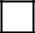 NingunoNingunoNingunoNingunoNingunoNingunoEstímulos económicos (INFD)Estímulos económicos (INFD)Estímulos económicos (INFD)Estímulos económicos (INFD)Estímulos económicos (INFD)Becas BicentenarioBecas BicentenarioBecas BicentenarioPueblos originariosPueblos originariosPueblos originariosProgresarProgresarProgresarProgresarAUHAUHCompromiso docenteCompromiso docenteCompromiso docenteCompromiso docenteCompromiso docenteCompromiso docenteCompromiso docenteCompromiso docentePrograma EnviónPrograma EnviónPrograma EnviónArgentina trabajaArgentina trabajaArgentina trabajaEllas hacenEllas hacenOtroOtroOtroOtroOtroCompromiso docenteCompromiso docenteCompromiso docenteCompromiso docenteCompromiso docenteCompromiso docenteCompromiso docenteCompromiso docentePrograma EnviónPrograma EnviónPrograma EnviónArgentina trabajaArgentina trabajaArgentina trabajaEllas hacenEllas hacenOtroOtroOtroOtroOtroPRÁCTICAS CULTURALES O COTIDIANASPRÁCTICAS CULTURALES O COTIDIANASPRÁCTICAS CULTURALES O COTIDIANASPRÁCTICAS CULTURALES O COTIDIANASPRÁCTICAS CULTURALES O COTIDIANASPRÁCTICAS CULTURALES O COTIDIANASPRÁCTICAS CULTURALES O COTIDIANASPRÁCTICAS CULTURALES O COTIDIANASPRÁCTICAS CULTURALES O COTIDIANASPRÁCTICAS CULTURALES O COTIDIANASPRÁCTICAS CULTURALES O COTIDIANASPRÁCTICAS CULTURALES O COTIDIANASPRÁCTICAS CULTURALES O COTIDIANAS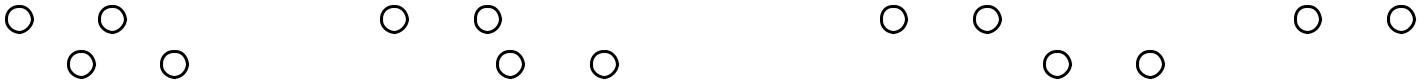 Escucha radio SÍEscucha radio SÍEscucha radio SÍEscucha radio SÍEscucha radio SÍEscucha radio SÍEscucha radio SÍNOMira televisión SÍMira televisión SÍMira televisión SÍNOAsiste a obras de teatro SÍAsiste a obras de teatro SÍAsiste a obras de teatro SÍNOAsiste a MuseosAsiste a MuseosAsiste a MuseosAsiste a MuseosAsiste a MuseosAsiste a MuseosAsiste a MuseosSÍNOAsiste a ConciertosAsiste a ConciertosAsiste a ConciertosAsiste a ConciertosAsiste a ConciertosAsiste a ConciertosAsiste a ConciertosSÍNOAsiste a Recitales SÍAsiste a Recitales SÍAsiste a Recitales SÍAsiste a Recitales SÍNORealiza lecturas frecuentesRealiza lecturas frecuentesRealiza lecturas frecuentesSÍSÍNONOLecturas frecuentes: en caso de contestar SÍLecturas frecuentes: en caso de contestar SÍLecturas frecuentes: en caso de contestar SÍLecturas frecuentes: en caso de contestar SÍLecturas frecuentes: en caso de contestar SÍLecturas frecuentes: en caso de contestar SÍLecturas frecuentes: en caso de contestar SÍLecturas frecuentes: en caso de contestar SÍLecturas frecuentes: en caso de contestar SÍLecturas frecuentes: en caso de contestar SÍDiariosDiariosRevistasLibrosLibrosLecturas frecuentes: en caso de contestar SÍLecturas frecuentes: en caso de contestar SÍLecturas frecuentes: en caso de contestar SÍLecturas frecuentes: en caso de contestar SÍLecturas frecuentes: en caso de contestar SÍLecturas frecuentes: en caso de contestar SÍLecturas frecuentes: en caso de contestar SÍLecturas frecuentes: en caso de contestar SÍLecturas frecuentes: en caso de contestar SÍLecturas frecuentes: en caso de contestar SÍDiariosDiariosRevistasLibrosLibrosLecturas especializadas relacionadas con su profesión/ocupaciónLecturas especializadas relacionadas con su profesión/ocupaciónLecturas especializadas relacionadas con su profesión/ocupaciónLecturas especializadas relacionadas con su profesión/ocupaciónLecturas especializadas relacionadas con su profesión/ocupaciónLecturas especializadas relacionadas con su profesión/ocupaciónLecturas especializadas relacionadas con su profesión/ocupaciónLecturas especializadas relacionadas con su profesión/ocupaciónLecturas especializadas relacionadas con su profesión/ocupaciónLecturas especializadas relacionadas con su profesión/ocupaciónLecturas especializadas relacionadas con su profesión/ocupaciónLecturas especializadas relacionadas con su profesión/ocupaciónLecturas especializadas relacionadas con su profesión/ocupaciónLecturas especializadas relacionadas con su profesión/ocupaciónLecturas especializadas relacionadas con su profesión/ocupaciónOtras prácticas culturalesOtras prácticas culturalesOtras prácticas culturalesOtras prácticas culturalesOtras prácticas culturalesOtras prácticas culturalesOtras prácticas culturalesOtras prácticas culturalesOtras prácticas culturalesOtras prácticas culturalesOtras prácticas culturalesOtras prácticas culturalesOtras prácticas culturalesOtras prácticas culturalesOtras prácticas culturalesOtras prácticas culturalesOtras prácticas culturalesOtras prácticas culturales¿Usa internet?¿Usa internet?¿Usa internet?¿Usa internet?¿Usa internet?¿Usa internet?¿Usa internet?SÍNONOEn caso de contestar SÍ. Desde donde accede a internetEn caso de contestar SÍ. Desde donde accede a internetEn caso de contestar SÍ. Desde donde accede a internetEn caso de contestar SÍ. Desde donde accede a internetEn caso de contestar SÍ. Desde donde accede a internetEn caso de contestar SÍ. Desde donde accede a internetEn caso de contestar SÍ. Desde donde accede a internetEn caso de contestar SÍ. Desde donde accede a internetEn caso de contestar SÍ. Desde donde accede a internetEn caso de contestar SÍ. Desde donde accede a internetEn caso de contestar SÍ. Desde donde accede a internetEn caso de contestar SÍ. Desde donde accede a internetEn caso de contestar SÍ. Desde donde accede a internetEn caso de contestar SÍ. Desde donde accede a internetEn caso de contestar SÍ. Desde donde accede a internetEn caso de contestar SÍ. Desde donde accede a internetEn caso de contestar SÍ. Desde donde accede a internetEn caso de contestar SÍ. Desde donde accede a internetEn caso de contestar SÍ. Desde donde accede a internetEn caso de contestar SÍ. Desde donde accede a internetEn caso de contestar SÍ. Desde donde accede a internetEn caso de contestar SÍ. Desde donde accede a internetEn caso de contestar SÍ. Desde donde accede a internetEn caso de contestar SÍ. Desde donde accede a internetEn caso de contestar SÍ. Desde donde accede a internetEn caso de contestar SÍ. Desde donde accede a internetHogarHogarHogarHogarLugar de trabajoLugar de trabajoLugar de trabajoLugar de trabajoLugar de trabajoÁmbito educativoÁmbito educativoÁmbito educativoÁmbito educativoCelularCyberOtroOtroOtroOtroOtroOtroHogarHogarHogarHogarLugar de trabajoLugar de trabajoLugar de trabajoLugar de trabajoLugar de trabajoÁmbito educativoÁmbito educativoÁmbito educativoÁmbito educativoCelularCyberOtroOtroOtroOtroOtroOtro¿Utiliza redes sociales?¿Utiliza redes sociales?¿Utiliza redes sociales?¿Utiliza redes sociales?¿Utiliza redes sociales?¿Utiliza redes sociales?¿Utiliza redes sociales?¿Utiliza redes sociales?SÍNOEn caso de contestar SÍ.En caso de contestar SÍ.En caso de contestar SÍ.En caso de contestar SÍ.En caso de contestar SÍ.En caso de contestar SÍ.En caso de contestar SÍ.En caso de contestar SÍ.En caso de contestar SÍ.En caso de contestar SÍ.En caso de contestar SÍ.En caso de contestar SÍ.En caso de contestar SÍ.En caso de contestar SÍ.En caso de contestar SÍ.En caso de contestar SÍ.FacebookFacebookFacebookFacebookTwitterTwitterTwitterLinkedinLinkedinInstagramInstagramSnapchatSnapchatOtraFacebookFacebookFacebookFacebookTwitterTwitterTwitterLinkedinLinkedinInstagramInstagramSnapchatSnapchatOtraPáginas o sitios que más frecuentaPáginas o sitios que más frecuentaPáginas o sitios que más frecuentaPáginas o sitios que más frecuentaPáginas o sitios que más frecuentaPáginas o sitios que más frecuentaPáginas o sitios que más frecuentaPáginas o sitios que más frecuentaPáginas o sitios que más frecuentaPáginas o sitios que más frecuentaPáginas o sitios que más frecuentaCorreo electrónicoCorreo electrónicoCorreo electrónicoCorreo electrónicoCorreo electrónicoCorreo electrónicoCorreo electrónicoBuscadoresBuscadoresBuscadoresReservorios de informaciónReservorios de informaciónReservorios de informaciónReservorios de informaciónReservorios de informaciónDiarios y revistasDiarios y revistasDiarios y revistasDiarios y revistasPortal ABCPortal ABCOtrosOtrosOtrosOtrosOtrosOtrosOtrosOtrosParticipacionesParticipacionesParticipacionesParticipacionesParticipacionesParticipacionesParticipacionesHa integrado el Consejo Académico InstitucionalHa integrado el Consejo Académico InstitucionalHa integrado el Consejo Académico InstitucionalHa integrado el Consejo Académico InstitucionalHa integrado el Consejo Académico InstitucionalHa integrado el Consejo Académico InstitucionalHa integrado el Consejo Académico InstitucionalHa integrado el Consejo Académico InstitucionalHa integrado el Consejo Académico InstitucionalHa integrado el Consejo Académico InstitucionalHa integrado el Consejo Académico InstitucionalHa integrado el Consejo Académico InstitucionalIntegra actualmente el Consejo Académico InstitucionalIntegra actualmente el Consejo Académico InstitucionalIntegra actualmente el Consejo Académico InstitucionalIntegra actualmente el Consejo Académico InstitucionalIntegra actualmente el Consejo Académico InstitucionalIntegra actualmente el Consejo Académico InstitucionalIntegra actualmente el Consejo Académico InstitucionalIntegra actualmente el Consejo Académico InstitucionalIntegra actualmente el Consejo Académico InstitucionalIntegra actualmente el Consejo Académico InstitucionalIntegra actualmente el Consejo Académico InstitucionalIntegra actualmente el Consejo Académico InstitucionalIntegra actualmente el Consejo Académico InstitucionalIntegra actualmente el Consejo Académico InstitucionalFormó parte del Centro de EstudiantesFormó parte del Centro de EstudiantesFormó parte del Centro de EstudiantesFormó parte del Centro de EstudiantesFormó parte del Centro de EstudiantesFormó parte del Centro de EstudiantesFormó parte del Centro de EstudiantesFormó parte del Centro de EstudiantesFormó parte del Centro de EstudiantesFormó parte del Centro de EstudiantesFormó parte del Centro de EstudiantesForma parte actualmente del Centro de EstudiantesForma parte actualmente del Centro de EstudiantesForma parte actualmente del Centro de EstudiantesForma parte actualmente del Centro de EstudiantesForma parte actualmente del Centro de EstudiantesForma parte actualmente del Centro de EstudiantesForma parte actualmente del Centro de EstudiantesForma parte actualmente del Centro de EstudiantesForma parte actualmente del Centro de EstudiantesForma parte actualmente del Centro de EstudiantesForma parte actualmente del Centro de EstudiantesForma parte actualmente del Centro de EstudiantesForma parte actualmente del Centro de EstudiantesForma parte actualmente del Centro de EstudiantesPosee Obra Social o prepaga  SÍPosee Obra Social o prepaga  SÍPosee Obra Social o prepaga  SÍPosee Obra Social o prepaga  SÍPosee Obra Social o prepaga  SÍPosee Obra Social o prepaga  SÍNONOEn caso de contestar SÍ. Indicar cuálEn caso de contestar SÍ. Indicar cuálEn caso de contestar SÍ. Indicar cuálEn caso de contestar SÍ. Indicar cuálEn caso de contestar SÍ. Indicar cuálEn caso de contestar SÍ. Indicar cuálEn caso de contestar SÍ. Indicar cuálEn caso de contestar SÍ. Indicar cuálEn caso de contestar SÍ. Indicar cuálEn caso de contestar SÍ. Indicar cuálEn caso de contestar SÍ. Indicar cuálEn caso de contestar SÍ. Indicar cuálRealiza tratamiento médico  SÍRealiza tratamiento médico  SÍRealiza tratamiento médico  SÍRealiza tratamiento médico  SÍRealiza tratamiento médico  SÍRealiza tratamiento médico  SÍNONOEs crónicoEs crónicoEs eventualEs eventualEs eventualEs eventualEs eventualEn caso de contestar SÍ. Indicar cuál/esEn caso de contestar SÍ. Indicar cuál/esEn caso de contestar SÍ. Indicar cuál/esEn caso de contestar SÍ. Indicar cuál/esEn caso de contestar SÍ. Indicar cuál/esEn caso de contestar SÍ. Indicar cuál/esEn caso de contestar SÍ. Indicar cuál/esEn caso de contestar SÍ. Indicar cuál/esEn caso de contestar SÍ. Indicar cuál/esEn caso de contestar SÍ. Indicar cuál/esEn caso de contestar SÍ. Indicar cuál/esEn caso de contestar SÍ. Indicar cuál/esEn caso de contestar SÍ. Indicar cuál/esEn caso de contestar SÍ. Indicar cuál/esEn caso de contestar SÍ. Indicar cuál/esToma alguna medicación  SÍToma alguna medicación  SÍToma alguna medicación  SÍToma alguna medicación  SÍToma alguna medicación  SÍToma alguna medicación  SÍNONOEn caso de contestar SÍ. Indicar cuál/esEn caso de contestar SÍ. Indicar cuál/esEn caso de contestar SÍ. Indicar cuál/esEn caso de contestar SÍ. Indicar cuál/esEn caso de contestar SÍ. Indicar cuál/esEn caso de contestar SÍ. Indicar cuál/esEn caso de contestar SÍ. Indicar cuál/esEn caso de contestar SÍ. Indicar cuál/esEn caso de contestar SÍ. Indicar cuál/esEn caso de contestar SÍ. Indicar cuál/esEn caso de contestar SÍ. Indicar cuál/esEn caso de contestar SÍ. Indicar cuál/esEn caso de contestar SÍ. Indicar cuál/esEn caso de contestar SÍ. Indicar cuál/esEn caso de contestar SÍ. Indicar cuál/es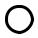 Posee algún tipo de DiscapacidadPosee algún tipo de DiscapacidadPosee algún tipo de DiscapacidadPosee algún tipo de DiscapacidadPosee algún tipo de DiscapacidadSÍSÍNONOEn caso de contestar SÍ. Indicar cuál/esEn caso de contestar SÍ. Indicar cuál/esEn caso de contestar SÍ. Indicar cuál/esEn caso de contestar SÍ. Indicar cuál/esEn caso de contestar SÍ. Indicar cuál/esEn caso de contestar SÍ. Indicar cuál/esEn caso de contestar SÍ. Indicar cuál/esEn caso de contestar SÍ. Indicar cuál/esEn caso de contestar SÍ. Indicar cuál/esEn caso de contestar SÍ. Indicar cuál/esEn caso de contestar SÍ. Indicar cuál/esEn caso de contestar SÍ. Indicar cuál/esEn caso de contestar SÍ. Indicar cuál/esEn caso de contestar SÍ. Indicar cuál/esEn caso de contestar SÍ. Indicar cuál/esPermanentePermanentePermanentePermanenteTransitoriaTransitoriaCertificadoCertificadoCertificadoCertificadoSÍNOEn caso de emergencia llamar a:En caso de emergencia llamar a:En caso de emergencia llamar a:En caso de emergencia llamar a:En caso de emergencia llamar a:En caso de emergencia llamar a:Apellido y nombreApellido y nombreApellido y nombreApellido y nombreTeléfono de contactoApellido y nombreApellido y nombreApellido y nombreApellido y nombreTeléfono de contacto